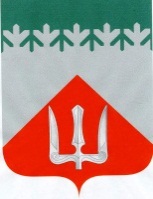 Администрация Волховского муниципального районаЛенинградской областиПостановлениеот 27 августа 2013 года                                                     № 2577Об утверждении  порядка   размещения   сведенийо  расходах  муниципальных   служащих администрации Волховского муниципального района, её структурных подразделенийи членов их семей  в   сети  « Интернет » на официальномсайте администрации Волховского  муниципального  районаи предоставления этих  сведений  средствам массовойинформации для опубликованияВ целях реализации Федерального закона от 2 марта 2007 года № 25-ФЗ «О  муниципальной  службе в Российской Федерации» и Федерального закона от 25 декабря 2008 года № 273-ФЗ «О противодействии коррупции»п о с т а н о в л я ю:Утвердить прилагаемый  порядок   размещения   сведений  о расхо-дах муниципальных   служащих администрации Волховского муниципального района, её структурных подразделений  и членов их семей  в   сети  « Интернет » и предоставления этих  сведений  средствам массовой информации для опубликования.Опубликовать настоящее постановление в газете «Волховские огни» и разместить на официальном сайте администрации Волховского  муниципального  района.И.о. главы  администрации                                                                  В.Н.ТерпуговЛ.А.Алтухова714-29                                                                УТВЕРЖДЕН                                                                постановлением администрации     Волховского  муниципального  района                                                                  27 августа 2013г.  №  2577(приложение)ПОРЯДОКразмещения   сведений о  расходах  муниципальных   служащих администрации Волховского муниципального района, её структурных подразделений  и членов их семей  в   сети  « Интернет » и предоставления этих  сведений  средствам массовой информации для опубликования1. Настоящий Порядок устанавливает обязанность администрации Волховского муниципального района по размещению сведений об источниках получения средств, за счет которых совершена сделка по приобретению земельного участка, другого объекта недвижимости, транспортного средства, ценных бумаг, акций (долей участия, паев в уставных (складочных) капиталах организаций), если сумма сделки превышает общий доход лица, замещающего муниципальную должность на постоянной основе или должность муниципальной службы, включенную в перечень, утвержденный  постановлением администрации Волховского муниципального района Ленинградской области 06.12.2010г. № 2468  «Об утверждении перечня  должностей  муниципальной службы  в администрации Волховского муниципального  района Ленинградской области, предусмотренного статьей 12  Федерального закона от 25.12.2008 г. № 273-ФЗ «О противодействии коррупции»» (далее – перечень), и его супруги (супруга) за три последних года, предшествующих совершению сделки, представленных в соответствии с Федеральным законом от 3 декабря 2012 г. № 230-ФЗ «О контроле за соответствием расходов лиц, замещающих государственные должности, и иных лиц их доходам», в сети Интернет (далее – официальный сайт), а также по предоставлению этих сведений средствам массовой информации для опубликования в связи с их запросами.2. На официальном сайте размещаются и средствам массовой информации предоставляются для опубликования следующие сведения об источниках получения средств:- наименование источника получения средств;- размер средств, полученных от каждого источника.3. В размещаемых на официальном сайте и предоставляемых средствам массовой информации для опубликования сведениях об источниках получения средств запрещается указывать:- иные сведения (кроме указанных в п. 2 настоящего Порядка) об источниках получения средств лица, замещающего муниципальную должность на постоянной основе или должность муниципальной службы, включенную в перечень, его супруги (супруга);- персональные данные супруги (супруга), несовершеннолетних детей лица, замещающего муниципальную должность на постоянной основе или должность муниципальной службы, включенную в перечень;- данные, позволяющие определить место жительства, почтовый адрес, телефон и иные индивидуальные средства  коммуникации  муниципального   служащего, его супруги (супруга) и иных членов семьи индивидуальные средства коммуникации лица, замещающего муниципальную должность; - информацию, отнесенную к государственной тайне или являющуюся конфиденциальной.4. Сведения об источниках получения средств, указанные в пункте 2, размещаются общим отделом  администрации Волховского муниципального района  на официальном сайте в 14-дневный срок со дня истечения срока, установленного для подачи сведения о расходах лицом, замещающим муниципальную должность на постоянной основе или должность муниципальной службы, включенную в перечень, с соблюдением требований о защите персональных данных, установленных законодательством Российской Федерации.5. Специалисты администрации Волховского  муниципального  района и ее структурных подразделений, отвечающие за кадровую работу:- 3-дневный срок со дня поступления запроса от общероссийского средства массовой информации сообщают о нем  муниципальному   служащему, в отношении которого поступил запрос;- в 7-дневный срок со дня поступления запроса от общероссийского средства массовой информации обеспечивают предоставление ему  сведений, указанных в пункте 2 настоящего  порядка, в том случае, если запрашиваемые  сведения  отсутствуют на официальном сайте администрации Волховского  муниципального  района.